У суботу, 11. 12. 2021. године у ОШ „Милица Павловић“ одржано је Општинско такмичење у лепом говору. Ученица наше школе Сара Бабић VII3  освојила је друго место казујући приповетку „Сан“, Мома Капора. Честитамо Сари! 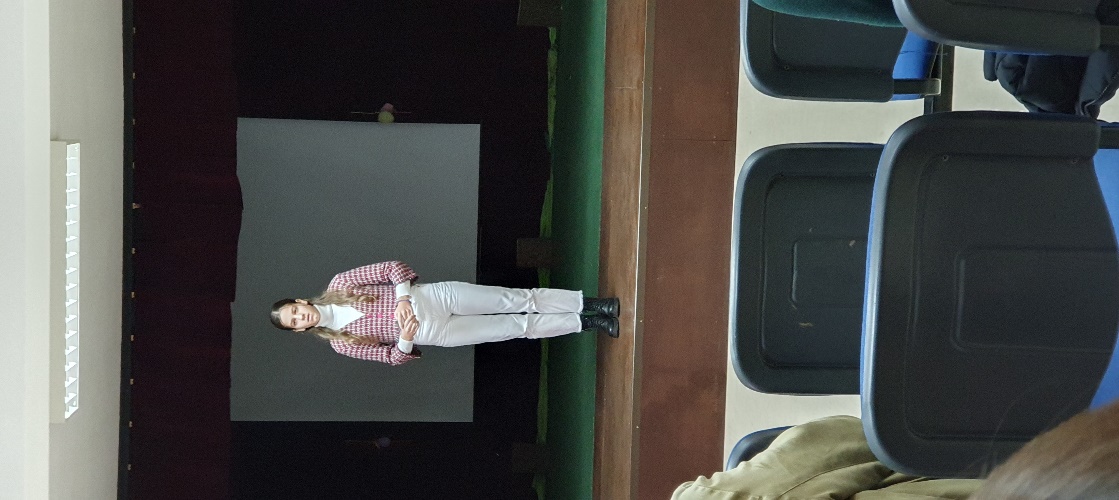 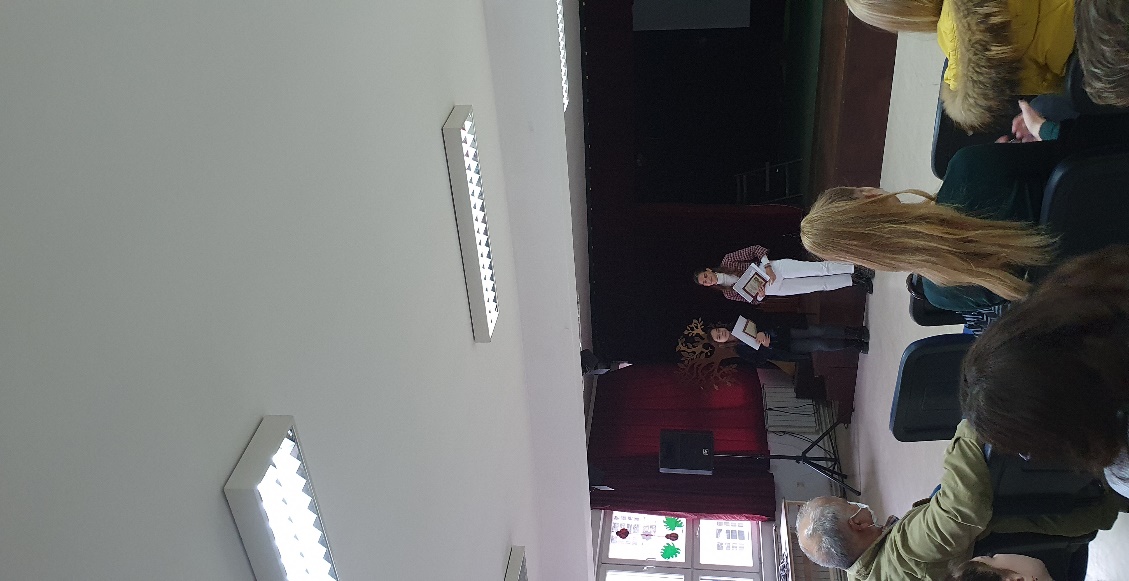 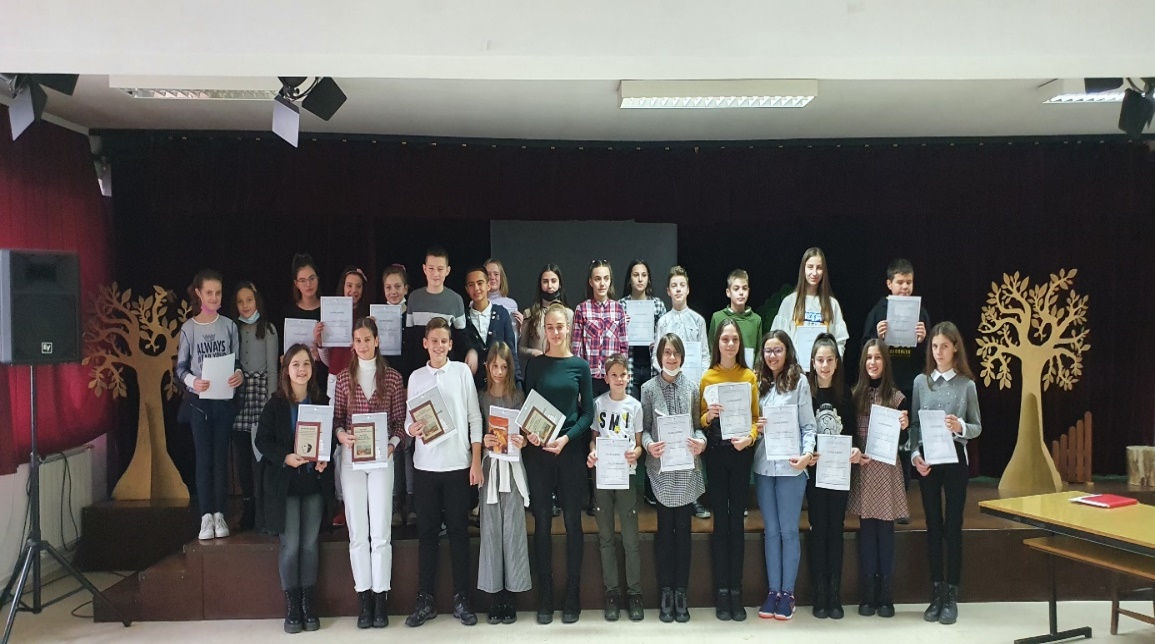 